Temat dnia dzisiejszego: „W płaczu nie ma nic złego”Cele:Zapoznanie ze sposobami radzenia sobie ze smutkiemCzerpanie radości ze wspólnych zabaw tanecznych, rozróżnianie nastrojów muzycznychPropozycje do realizacji tematu:„Gdy ci smutno” - wysłuchanie i analiza treści wiersza. Rodzic czyta wiersz.Gdy ci smutno...Dominika NiemiecGdy ci smutno, gdy ci źle,przyjaciel zawsze wesprze cię.On cię przytuli, otrze z twarzy łzy.Pomoże nawet wtedy, gdynie wie do końca, skąd ten smutek w tobie,lecz razem dacie z nim radę sobie.Bo wasze serca czują tak samo,a to właśnie kiedyś empatią nazwano.Rozmowa z dzieckiem na podstawie treści utworu: Dlaczego można się smucić?; Kto może pomóc, gdy jest smutno?; W jaki sposób może pomóc przyjaciel, jak może wesprzeć?„Wesołe i smutne chwile” – rozwijanie umiejętności rozumienia własnych uczuć. Dziecko rozmawia z rodzicem o sytuacjach, które wzbudzają skrajnie różne emocje: radość i smutek. Dziecko dzieli się swoimi doświadczeniami. Określa, który emotikon oznacza radość, a który – smutek. Rodzic zaczyna zdania: Jestem smutny (-a), gdy... / Jestem wesoły (-a), gdy…„Nasze zabawy” – wspólna zabawa z rodzicem ze śpiewem znanych piosenek, np. „Nie chcę cię…”, „Dwóm tańczyć się zachciało”, „Kółko graniaste”.Nie chcę cię, nie chcę cię, nie chcę cię znać.Chodź do mnie, chodź do mnie, rękę mi daj.Prawą mi daj, lewą mi daj i już się na mnie nie gniewaj. (x 2)Dwóm tańczyć się zachciało, zachciało, zachciało,lecz im się nie udało fari, fari, fara.Kłócili się ze sobą, ze sobą, ze sobą.Ja nie chcę tańczyć z tobą fari, fari, fara.Poszukam więc innego, innego, innegodo tańca zgrabniejszego.//Kółko graniaste,czworokanciaste.Kółko nam się połamało,cztery grosze kosztowało,a my wszyscy bęc!Dla chętnych – kolorowanka. 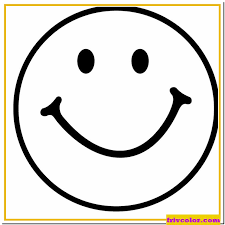 